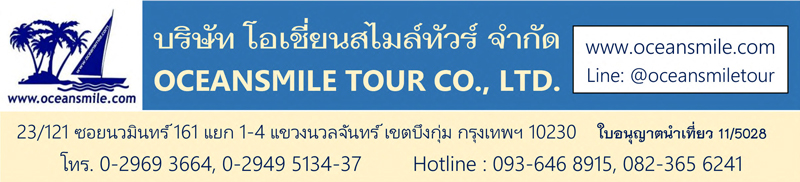 (TFU645-FD) เส้นทางประวัติศาสตร์สามก๊ก เที่ยวบ้านเกิดบูเช็คเทียน	เมืองกว่างหยวน วัดหวงเจ๋อซื่อ ผาพระ 1000 องค์ ด่านเจียนเหมินกวน เมืองล่างจง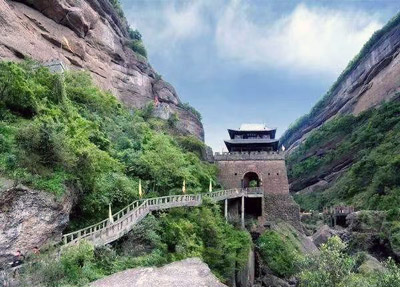 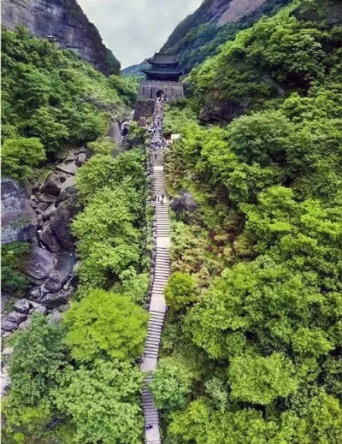 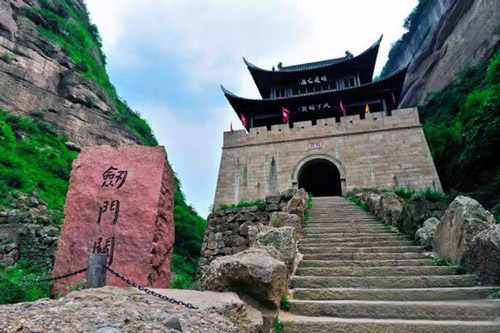 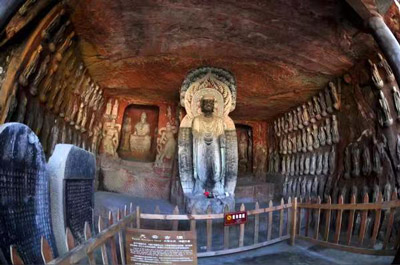 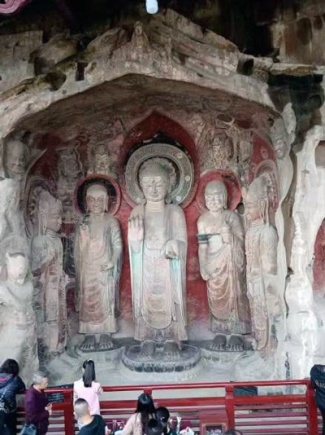 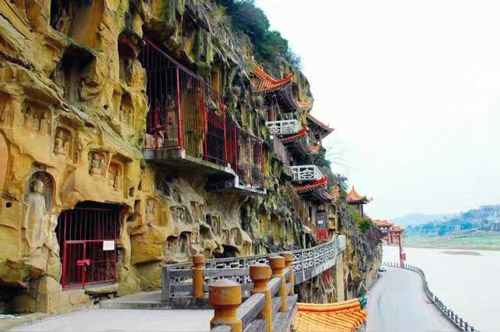 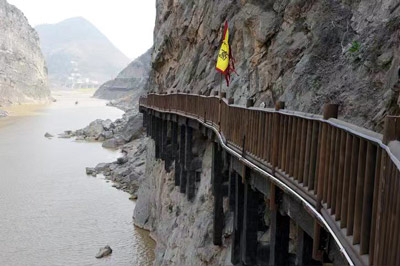 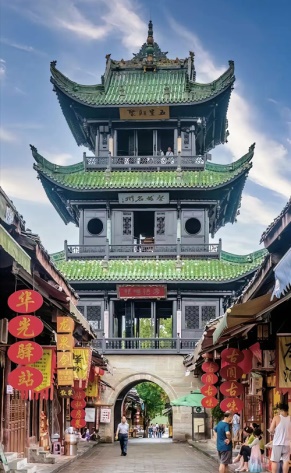 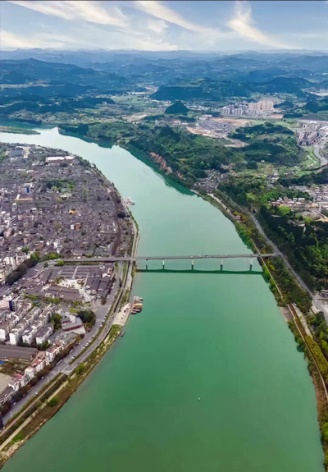 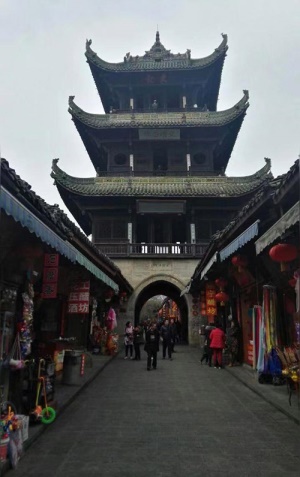 • ทัวร์ไม่ลงร้าน (อาหารดี ที่พักดี ต้อนรับฟรีวีซ่าจีน)• เที่ยวชม เส้นทางเล่าปี่เข้าตีเสฉวน ในสามก๊ก• เที่ยวชม บ้านเกิดจักรพรรดินีบูเช็คเทียน และ วัดพระนางบูเช็คเทียน• เที่ยวชม เมืองล่างจง เมืองที่เตียวหุยปกครองในสมัยสามก๊ก• เที่ยวชม ด่านเจี้ยนเหมินกวน ป้อมปราการธรรมชาติขนาดใหญ่ที่ป้องกันการรุกรานของข้าศึก• อาหารดี - โรงแรมที่พักระดับ 4 ดาว – บินแอร์เอเชีย - ไม่ลงร้านช้อป มีเวลาเที่ยวเต็มที่วันแรก : สนามบินดอนเมือง – เฉิงตู19.00 น.	พร้อมกันที่ สนามบินดอนเมือง อาคารผู้โดยสารชั้น 3 ประตู 1 สายการบินแอร์เอเชีย เจ้าหน้าที่คอยให้การต้อนรับและอำนวยความสะดวกในการเดินทาง	(น้ำหนักกระเป๋าโหลด 20 กก. และกระเป๋าถือขึ้นเครื่อง 7 กก. / ท่าน)21.55 น.	ออกเดินทางสู่ เมืองเฉิงตู ประเทศจีนโดยสายการบินแอร์เอเชีย เที่ยวบินที่ FD562 02.00 น.	เดินทางถึง สนามบินเฉิงตูเทียนฟู่ หลังผ่านขั้นตอนการตรวจคนเข้าเมืองและตรวจรับสัมภาระเรียบร้อยแล้ว นำท่านเดินทางเข้าที่พัก (พัก Holiday inn Express Hotel หรือระดับ 4 ดาว) เวลาจีนเร็วกว่าประเทศไทย 1 ชั่วโมง วันที่สอง : เฉิงตู - เมืองเต๋อหยาง – สุสานบังทอง - เมืองเหมียนหยาง - เมืองโบราณจาวฮว่า – เมืองกว่างหยวน07.00 น.   	บริการอาหารเช้าที่โรงแรม (1) หลังอาหารนาท่านเดินทางสู่ เมืองเต๋อหยาง ชม สุสานบังทอง (บังทองเป็นสำเนียงแต้จิ๋ว) สร้างขึ้นเพื่อราลึกถึงกุนซือคนสนิทของเล่าปี่ที่มาเสียชีวิตที่ “เนินหงษ์ร่วง” ด้วยธนู ณ แห่งนี้ จากนั้นนำท่านชมเส้นทางโบราณในอดีต เส้นทางวังทอง เป็นถนนโบราณฉินหรือ สู๋ (จ๊ก) นำท่านเดินทางสู่ เมืองเหมียนหยาง12.00 น.  	บริการอาหารกลางวันที่ภัตตาคาร (2) หลังอาหารนำท่านเดินทางสู่ เมืองโบราณจาวฮว่า ตั้งอยู่ข้างทางถนนวัวทอง มีแม่น้ำชิงเจียง เจียหลิงเจียงและไป๋หลงเจียง ไหลผ่านมีท่าเรือโบราณ “จี๋ป่ายตู้” เป็นเมืองเก่าโบราณที่สร้างมา กว่า 4000 ปี และมีการจัดตั้งเป็นอำเภอมากว่า 2244 ปี สมัยก๊กฉิน ซึ่งเดิมเป็นชุมทางทางบกและทางน้ำที่สำคัญ มีชาวบ้านพื้นเพดั้งเดิมที่อาศัยกันมาอย่างต่อเนื่องนับพันปี ส่วนของกำแพงเมืองเป็นสถานที่ที่เตียวหุยจุดคบเพลิงรบกับม้าเฉียว เมืองโบราณล้อมรอบด้วยภูเขาทุกด้านและหันหน้าไปทางน้ำสามด้าน มีภูเขาที่สวยงามและน้ำใส มีซากปรักหักพังโบราณและโบราณวัตถุมากมายและประเพณีพื้นบ้านที่เรียบง่าย จากนั้นเดินทางสู่ เมืองกว่างหยวน เป็นเมืองที่อยู่เหนือสุดของมณฑลเสฉวนใกล้รอยต่อระหว่าง 3 มณฑล ได้แก่ เสฉวน กานซู่ ส่านซี เมืองกว่างหยวนเป็นเมืองบ้านเกิดของบูเช็คเทียนจักรพรรดินีองค์เดียวของประเทศจีน19.00 น.   	บริการอาหารค่ำที่ภัตตาคาร (3) หลังอาหารพักผ่อน (พัก Guangyuan Inter  Hotel หรือระดับ 4 ดาว)วันที่สาม : วัดหวงเจ๋อซื่อ (วัดบูเช็คเทียน) - ผาพระ 1000 องค์ – หมิงเยว่เสีย (หุบโตรกจันทร์สกาว)07.00 น.   	บริการอาหารเช้าที่โรงแรม (4) หลังอาหารนำท่านชม วัดหวงเจ๋อซื่อ หรือ วัดพระนางบูเช็คเทียน ซึ่งเป็นวัดประจำองค์จักรพรรดินีพระนางบูเช็คเทียน ภายในวัดเป็นที่ตั้งของรูปจำลองพระนางบูเช็คเทียน และบรรดาเหล่าขุนนางต่างๆ ในยุคสมัยนั้น สร้างขึ้นบริเวณที่เชื่อกันว่าเป็นบ้านเกิดของพระนางบูเช็คเทียน มีการบูรณะเรื่อยมาทุกยุคทุกสมัย ชม ผาพระพุทธรูป 1000 องค์ สร้างสมัยเป่ยเว่ย โดยชนเผ่าทอปา สร้างขึ้นในปี ค.ศ. 420-510 ยุคเดียวกับวัดหวงเจ๋อซื่อ ผาพระพุทธรูปเป็นคูหาหน้าผาหิน ภายในประดิษฐานพระพุทธรูปน้อยใหญ่มากถึง 1200 องค์ ด้านหน้าติดกับแม่น้ำเจียหลิงเจียง ด้านหลังเป็นภูเขา ตรงทางเข้าจะเป็นสวนสาธารณะในรูปแบบจีนโบราณอยู่ติดริมแม่น้ำ เป็นโบราณสถานที่ล้ำค่าของมณฑลเสฉวน ชม เส้นทางวัวทอง ซึ่งในอดีตใช้เป็นเส้นทางเกวียนขนส่งสินค้า จำพวกอาหาร เสื้อผ้าอาภรณ์ และเครื่องหนังต่างๆ ในยุคสมัยสามก๊ก จึงทำให้ถนนเส้นนี้มีร่องรอยล้อเกวียน12.00 น.   	บริการอาหารกลางวันที่ภัตตาคาร (5) หลังอาหารนำท่านย้อนรอยประวัติศาสตร์ เส้นทางโบราณเข้าสู่ แคว้นสู่ (จ๊ก) ที่มีทัศนียภาพงดงามและเป็นเส้นทางกองทัพสามก๊ก ตั้งอยู่ริมหน้าผาของช่องแคบซีหลิงแม่น้ำเจียหลิงเจียง เป็นจุดที่มีดินสีเหลืองเหมือนแสงจันทร์สาดส่องยามค่ำคืน จึงมีชื่อภาษาจีน “หมิงเยว่เสีย-หุบโตรกจันทร์สกาว” ชมเส้นทางโบราณที่มีประวัติมานานกว่า 2,300 ปี ด้านหนึ่งเลียบผาสูงอีกด้านหนึ่งติดแม่น้ำเจียหลิง ทำให้การเดินทางลำบากและอันตรายมาก ดั่งบทกวีของหลี่ไป๋ กวีสมัยราชวงศ์ถังเคยรจนาไว้ว่า “ทางไปแคว้นสู่ ยากยิ่งกว่าขึ้นสวรรค์” เส้นทางบนสองฝั่งหมิงเยว่เสียมีความสำคัญในประวัติศาสตร์จีน ได้รับการขึ้นทะเบียนให้เป็นมรดกทางวัฒนธรรมสำคัญของประเทศและได้รับการยกย่องให้เป็น “พิพิธภัณฑ์ประวัติศาสตร์เส้นทางคมนาคมของจีน”19.00 น.   	บริการอาหารค่ำที่ภัตตาคาร (6) หลังอาหารพักผ่อน (พัก Guangyuan Inter  Hotel หรือระดับ 4 ดาว)วันที่สี่ : ด่านเจียนเหมินกวน (รวมกระเช้า + รถแบตเตอรี่) – เมืองล่างจง (เมืองเตียวหุย) เที่ยวเมืองโบราณ07.00 น.   	บริการอาหารเช้าที่โรงแรม (8) หลังอาหารนำท่านเที่ยวชม ด่านเจี้ยนเหมินกวน ฐานทัพสำคัญในสมัยโบราณ มีลักษณะเป็นป้อมปราการขนาดใหญ่ตั้งปิดช่องระหว่างเขาเพื่อป้องกันการรุกรานของข้าศึก เป็นสถานที่ท่องเที่ยวชมวิวระดับ AAAAA ป้อมปราการธรรมชาติอันแข็งแกร่งน่าเกรงขามของจ๊กก๊ก ขงเบ้งเคยยกทัพออกผ่านด่านนี้หกครั้งเพื่อหมายพิชิตวุยก๊กรวมแผ่นดินจีนเป็นหนึ่งเดียว ปราการนี้ตั้งอยู่บนเนินเขา สามารถแลเห็นข้าศึกยกทัพมาแต่ไกลได้ จึงนับเป็นชัยภูมิที่ได้เปรียบยิ่ง (รวมกระเช้า+รถแบตเตอรี่)12.00 น.	บริการอาหารกลางวันที่ภัตตาคาร (9) หลังอาหารนำท่านเดินทางสู่ เมืองล่างจง เมืองโบราณที่มีชื่อเสียง ตั้งอยู่ช่วงกลางของแม่น้ำเจียหลิง แม่น้ำสาขาใหญ่ของแยงซีเกีย มีประวัติศาสตร์ยาวนานกว่า 2,300 ปีเป็นหนึ่งในสี่เมืองโบราณของจีน (ฮุยโจว, ผิงเหยา, ลี่เจียง) เป็นเมืองทหารที่สำคัญในอาณาจักรปาโบราณ นำท่านชม เมืองโบราณล่างจง (เมืองเตียวหุยในสมัยสามก๊ก) เป็นเมืองโบราณที่ได้รับการยกย่องว่าสมบูรณ์ที่สุดและเป็นสถานที่ท่องเที่ยวระดับ AAAAA แห่งชาติ เขตโบราณนับพันปี เมืองโบราณแห่งวัฒนธรรมของจีน มีสถานที่ให้ชมมาก เช่น วัดจางเฟย วัดหย่งอัน วัดอู่หลง ศาลาเถิงวัง วัดเจ้าแม่กวนอิม วัดบาบา วัดพระใหญ่ ศาลาชวนฉวนเป่ย ศาลากวนอิม ฯลฯ เมืองล่างจงได้ชื่อ "เมืองวัฒนธรรมเทศกาลฤดูใบไม้ผลิของจีน" พื้นที่ท่องเที่ยวเมืองโบราณ Langzhong ได้รับการอนุมัติให้เป็นสถานที่ท่องเที่ยวระดับชาติ19.00 น.	บริการอาหารค่ำที่ภัตตาคารในเมืองเก่าล่างจง (10) หลังอาหารนำท่านเข้าที่พัก พักผ่อน (พัก Jinyanzhangfei Hotel หรือระดับ 4 ดาว)วันที่ห้า : เมืองล่างจง – เฉิงตู - ถนนซุนซีลู่ ห้างSKP เสาไฟน้ำพุ07.00 น.	บริการอาหารเช้าที่โรงแรม (10) หลังอาหารนำท่านเดินทางกลับ เมืองเฉิงตู 12.00 น.	บริการอาหารกลางวันที่ภัตตาคาร (11) หลังอาหารนำท่านช้อปปิ้งที่ ถนนซุนซีลู่ แหล่งช้อปปิ้งชื่อดังของเมืองเฉิงตู อิสระช้อปปิ้งแบรนด์เนม สินค้าพื้นเมืองและขนมท้องถิ่น นอกจากนี้ยังมี หมีแพนด้ายักษ์ปีนตึก IFS BUILDING เป็นประติมากรรมแพนด้ายักษ์ที่แขวนอยู่บนอาคารใจกลางเมืองเฉิงตู นำท่านชม GLOBALCENTER ห้างสรรพสินค้าที่ใหญ่ที่สุดในประเทศจีน ฝั่งตรงข้ามมีห้าง SKP เป็นห้างใต้ดินแบบเปิด OPEN AIR ตกแต่งไฟสวยงาม มีมุมเช็คอินถ่ายรูปสวยๆมากมาย โดยเฉพาะ เสาไฟน้ำพุ 4 มิติ ขนาดยักษ์ที่สวยงามด้วยสีสันแสงไฟน้ำพุ 4 มิติ เป็นจุดเช็คอินแห่งใหม่ของเมืองเฉิงตู (อิสระอาหารค่ำ) จากนั้นเดินทางสู่ ท่าอากาศยานเทียนฟู่ เฉิงตูวันที่หก : เฉิงตู - สนามบินดอนเมือง02.50 น.	ออกเดินทางสู่ สนามบินดอนเมือง โดยสายการบินแอร์เอเชีย FD56304.50 น.	เดินทางถึง สนามบินดอนเมือง โดยสวัสดิภาพ• ค่าบริการนี้รวม1.ค่าตั๋วเครื่องบินตามรายการระบุในรายการทัวร์2.ค่าโรงแรมที่พัก 4 คืน (พักห้องละ 2 ท่าน ระดับ 4 ดาว)3.ค่าอาหารทุกมื้อและเครื่องดื่ม4.ค่ารถปรับอากาศนำเที่ยว5.ค่าประกันอุบัติเหตุ วงเงินค่ารักษา 500,000.- / เสียชีวิต 1,000,000.-บาท (ตามเงื่อนไขกรมธรรม์ประกันอุบัติเหตุแบบกลุ่ม)6.ค่าธรรมเนียมเข้าชมสถานที่ต่างๆ7.ไกด์จีน รับ-ส่งที่สนามบิน (พูดไทยหรืออังกฤษ)• หมายเหตุ1.ไม่รวมค่าทิปมัคคุเทศก์จีน-คนขับรถ รวมทั้งทริป 120 หยวน หรือ 600 บาท2.กรณีมีหัวหน้าทัวร์ไทยไปกับกรุ๊ป ไม่รวมค่าทิปหัวหน้าทัวร์ไทยท่านละ 300 บาท• การสำรองที่นั่ง1.วางมัดจำท่านละ 15,000.-บาท (เพื่อจองตั๋วเครื่องบิน) พร้อมส่งหน้าพาสปอร์ต+ใบโอนเงิน+เบอร์โทรติดต่อ2.กรณีลูกค้าจองตั๋วเอง วางมัดจำท่านละ 5,000.-บาท3.ส่วนที่เหลือชำระก่อนการเดินทาง 20 วัน• เงื่อนไขอื่นๆ• บริษัทฯ รับเฉพาะผู้มีประสงค์เดินทางเพื่อการท่องเที่ยวเท่านั้น• หากท่านถูกเจ้าหน้าที่ตรวจคนเข้าเมืองของประเทศไทยหรือประเทศปลายทาง ปฏิเสธการเข้าหรือออกเมืองด้วยเหตุผลใดๆ ก็ตาม ทำให้ท่านไม่สามารถเดินทางต่อไปได้ ถือเป็นเหตุซึ่งอยู่นอกเหนือความรับผิดชอบของบริษัทฯ ทางบริษัทฯ ขอสงวนสิทธิ์ที่จะไม่คืนเงินค่าทัวร์บางส่วนหรือทั้งหมด• บริษัทฯ ขอสงวนสิทธิ์ในการรับผิดชอบต่อค่าใช้จ่าย ในกรณีที่เกิดเหตุสุดวิสัย เช่น การยกเลิกเที่ยวบิน การล่าช้าของสายการบิน ภัยธรรมชาติ การจลาจลและทรัพย์สินที่สูญหายระหว่างเดินทาง ที่เกิดขึ้นเหนืออำนาจความควบคุมของบริษัทฯ• ในระหว่างเดินทาง หากท่านไม่ใช้บริการใดๆ ถือว่าท่านสละสิทธิ์ ไม่สามารถเรียกร้องขอค่าบริการคืนได้• บริษัทฯ ขอสงวนสิทธิ์ในการเปลี่ยนแปลงรายการนำเที่ยวตามความเหมาะสมและสถานการณ์ต่างๆ ทั้งนี้ทางบริษัทฯ จะยึดถือและคำนึงถึงความปลอดภัย รวมถึงผลประโยชน์สูงสุดของลูกค้าเป็นสำคัญDaysโปรแกรมทัวร์อาหารHotel1สนามบินดอนเมือง – เฉิงตู FD562 (09.50-02.00 AM)-/-/-เฉิงตู 4 ดาว2เมืองเต๋อหยาง – สุสานบังทอง - เมืองเหมียนหยาง - เมืองโบราณจาวฮว่า – เมืองกว่างหยวน (บ้านเกิดบูเช็คเทียน)B/L/Dกว่างหยวน 4 ดาว3วัดหวงเจ๋อซื่อ ผาพระ 1000 องค์ – หมิงเยว่เสีย(หุบโตรกจันทร์สกาว)B/L/Dกว่างหยวน 4 ดาว4ด่านเจียนเหมินกวน (รวมกระเช้า + รถแบตเตอรี่) – เมืองล่างจง (เมืองเตียวหุย) เที่ยวเมืองโบราณB/L/Dล่างจง 4 ดาว5เมืองล่างจง – เฉิงตู - ถนนซุนซีลู่ ห้างSKP เสาไฟน้ำพุB/L/--6เฉิงตู - สนามบินดอนเมือง FD563 (02.50-04.50)--• เดือนพฤษภาคม - มิถุนายน 2567• เดือนพฤษภาคม - มิถุนายน 2567• เดือนพฤษภาคม - มิถุนายน 2567• เดือนพฤษภาคม - มิถุนายน 2567• เดือนพฤษภาคม - มิถุนายน 2567จำนวนคนราคา (ไม่รวมตั๋วเครื่อง)ราคา (รวมตั๋วเครื่อง)พักเดี่ยวเพิ่มรถเดินทาง6 - 7 ท่าน22,555.-33,555.-4,500.-รถตู้วีไอพี 7 ที่นั่ง10 - 14 ท่าน17,555.-28,555.-4,500.-รถ BUS 30 ที่นั่ง15 - 19 ท่าน15,995.-26,995.-4,500.-รถ BUS 37 ที่นั่ง20 ท่านขึ้นไป14,995.-25,995.-4,500.-รถ BUS 37 ที่นั่ง• กรุ๊ป 20 ท่านขึ้นไป มีหัวหน้าทัวร์ไทยเดินทางพร้อมกรุ๊ปจากกรุงเทพฯ หรือ ฟรี 1 ท่าน• กรุ๊ป 20 ท่านขึ้นไป มีหัวหน้าทัวร์ไทยเดินทางพร้อมกรุ๊ปจากกรุงเทพฯ หรือ ฟรี 1 ท่าน• กรุ๊ป 20 ท่านขึ้นไป มีหัวหน้าทัวร์ไทยเดินทางพร้อมกรุ๊ปจากกรุงเทพฯ หรือ ฟรี 1 ท่าน• กรุ๊ป 20 ท่านขึ้นไป มีหัวหน้าทัวร์ไทยเดินทางพร้อมกรุ๊ปจากกรุงเทพฯ หรือ ฟรี 1 ท่าน• กรุ๊ป 20 ท่านขึ้นไป มีหัวหน้าทัวร์ไทยเดินทางพร้อมกรุ๊ปจากกรุงเทพฯ หรือ ฟรี 1 ท่าน• เดือนกรกฏาคม – กันยายน 2567• เดือนกรกฏาคม – กันยายน 2567• เดือนกรกฏาคม – กันยายน 2567• เดือนกรกฏาคม – กันยายน 2567• เดือนกรกฏาคม – กันยายน 2567จำนวนคนราคา (ไม่รวมตั๋วเครื่อง)ราคา (รวมตั๋วเครื่อง)พักเดี่ยวเพิ่มรถเดินทาง6 - 7 ท่าน23,555.-34,555.-4,800.-รถตู้วีไอพี 7 ที่นั่ง10 - 14 ท่าน17,995.-28,995.-4,800.-รถ BUS 30 ที่นั่ง15 - 19 ท่าน16,555.-27,555.-4,800.-รถ BUS 37 ที่นั่ง20 ท่านขึ้นไป15,555.-26,555.-4,800.-รถ BUS 37 ที่นั่ง• กรุ๊ป 20 ท่านขึ้นไป มีหัวหน้าทัวร์ไทยเดินทางพร้อมกรุ๊ปจากกรุงเทพฯ หรือ ฟรี 1 ท่าน• กรุ๊ป 20 ท่านขึ้นไป มีหัวหน้าทัวร์ไทยเดินทางพร้อมกรุ๊ปจากกรุงเทพฯ หรือ ฟรี 1 ท่าน• กรุ๊ป 20 ท่านขึ้นไป มีหัวหน้าทัวร์ไทยเดินทางพร้อมกรุ๊ปจากกรุงเทพฯ หรือ ฟรี 1 ท่าน• กรุ๊ป 20 ท่านขึ้นไป มีหัวหน้าทัวร์ไทยเดินทางพร้อมกรุ๊ปจากกรุงเทพฯ หรือ ฟรี 1 ท่าน• กรุ๊ป 20 ท่านขึ้นไป มีหัวหน้าทัวร์ไทยเดินทางพร้อมกรุ๊ปจากกรุงเทพฯ หรือ ฟรี 1 ท่าน• เดือนตุลาคม 2567• เดือนตุลาคม 2567• เดือนตุลาคม 2567• เดือนตุลาคม 2567• เดือนตุลาคม 2567จำนวนคนราคา (ไม่รวมตั๋วเครื่อง)ราคา (รวมตั๋วเครื่อง)พักเดี่ยวเพิ่มรถเดินทาง6 - 7 ท่าน25,995.-37,995.-5,500.-รถตู้วีไอพี 7 ที่นั่ง10 - 14 ท่าน19,995.-31,995.-5,500.-รถ BUS 30 ที่นั่ง15 - 19 ท่าน17,555.-29,555.-5,500.-รถ BUS 37 ที่นั่ง20 ท่านขึ้นไป16,555.-28,555.-5,800.-รถ BUS 37 ที่นั่ง• กรุ๊ป 20 ท่านขึ้นไป มีหัวหน้าทัวร์ไทยเดินทางพร้อมกรุ๊ปจากกรุงเทพฯ หรือ ฟรี 1 ท่าน• กรุ๊ป 20 ท่านขึ้นไป มีหัวหน้าทัวร์ไทยเดินทางพร้อมกรุ๊ปจากกรุงเทพฯ หรือ ฟรี 1 ท่าน• กรุ๊ป 20 ท่านขึ้นไป มีหัวหน้าทัวร์ไทยเดินทางพร้อมกรุ๊ปจากกรุงเทพฯ หรือ ฟรี 1 ท่าน• กรุ๊ป 20 ท่านขึ้นไป มีหัวหน้าทัวร์ไทยเดินทางพร้อมกรุ๊ปจากกรุงเทพฯ หรือ ฟรี 1 ท่าน• กรุ๊ป 20 ท่านขึ้นไป มีหัวหน้าทัวร์ไทยเดินทางพร้อมกรุ๊ปจากกรุงเทพฯ หรือ ฟรี 1 ท่าน• เดือนพฤศจิกายน – ธันวาคม 2567• เดือนพฤศจิกายน – ธันวาคม 2567• เดือนพฤศจิกายน – ธันวาคม 2567• เดือนพฤศจิกายน – ธันวาคม 2567• เดือนพฤศจิกายน – ธันวาคม 2567จำนวนคนราคา (ไม่รวมตั๋วเครื่อง)ราคา (รวมตั๋วเครื่อง)พักเดี่ยวเพิ่มรถเดินทาง6 - 7 ท่าน22,555.-33,555.-4,500.-รถตู้วีไอพี 7 ที่นั่ง10 - 14 ท่าน17,555.-28,555.-4,500.-รถ BUS 30 ที่นั่ง15 - 19 ท่าน15,995.-26,995.-4,500.-รถ BUS 37 ที่นั่ง20 ท่านขึ้นไป14,995.-25,995.-4,500.-รถ BUS 37 ที่นั่ง• กรุ๊ป 20 ท่านขึ้นไป มีหัวหน้าทัวร์ไทยเดินทางพร้อมกรุ๊ปจากกรุงเทพฯ หรือ ฟรี 1 ท่าน• กรุ๊ป 20 ท่านขึ้นไป มีหัวหน้าทัวร์ไทยเดินทางพร้อมกรุ๊ปจากกรุงเทพฯ หรือ ฟรี 1 ท่าน• กรุ๊ป 20 ท่านขึ้นไป มีหัวหน้าทัวร์ไทยเดินทางพร้อมกรุ๊ปจากกรุงเทพฯ หรือ ฟรี 1 ท่าน• กรุ๊ป 20 ท่านขึ้นไป มีหัวหน้าทัวร์ไทยเดินทางพร้อมกรุ๊ปจากกรุงเทพฯ หรือ ฟรี 1 ท่าน• กรุ๊ป 20 ท่านขึ้นไป มีหัวหน้าทัวร์ไทยเดินทางพร้อมกรุ๊ปจากกรุงเทพฯ หรือ ฟรี 1 ท่าน